PB Weekly Newsletter   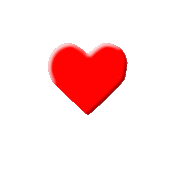 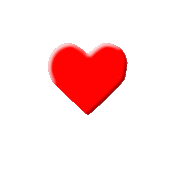 This Week in PB!Book Corner: Children can share books about Valentine’s Day.Writing: Children can make Valentine’s cards for family members and friends.  Focus on letter V.Math: Children can match the numeral and the number set in heart puzzles. Science: Children can mix red and white tempera paint; the children can make various shades of red or pink. Dramatic Play:  Children can pretend they are getting flowers for mom and dad in The Flower Shop!Construction: Children can use different blocks to make hearts. Art: Children make pictures about Noah’s ark. Sensory: Children can play with water beads. They can describe how the water beads feel on their hands.Religion: Children continue to learn about Noah’s ark and act out the story.Notes and RemindersThursday 02/13~Valentine’s Day Party. Wear red or pink.Tuesday 02/18 and Wednesday 02/19 Mrs. Mendoza will be absent. Her wonderful friend, Mrs. Rennert will be helping in PB these days.  We are a peanut and tree nut free classroom. Please keep the “home toys” at home. We play outside rain or shine! Make sure that your child brings a coat every day! 